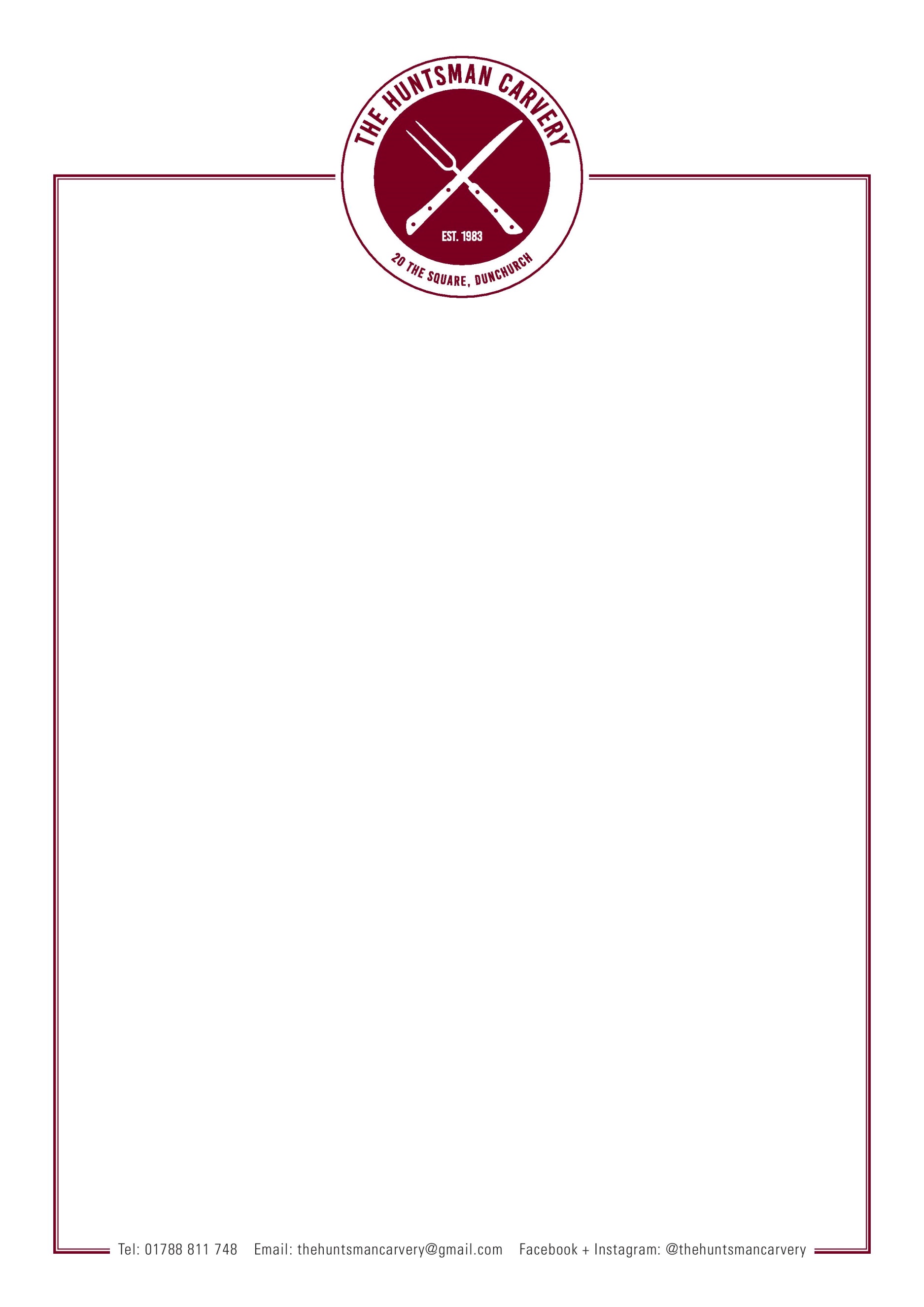  Summer 2020 Menu   To StartChicken Liver PâtéSoup of the DayMelon and Parma HamBeef ChilliPrawn CocktailThe Main EventRoast Rib of BeefRoast TurkeyRoast GammonAll served with your choice of Yorkshire Pudding, Sage & Onion Stuffing, Sausages, Roast Potatoes, Mashed Potatoes, Peas, Carrots and GravyDessertEton MessIce Cream SundaeCheesecake of the DayBlueberry & White Chocolate BlondieHot Chocolate fudge BrownieAll served with your choice of freshly whipped Cream or Ice CreamWe are offering our three course menu only, and do not offer substitutions or reductions. Thurs-Fri-Sat £25.95 - Sunday £27.95 